EDK Tuliszków - trasa czerwona - "Św. Wita"Kościół św. Wita w Tuliszkowie  → Bagna → Nowy Świat → Gadowskie Holendry → Dąbrowa → Paluszek →  Gadówek → Gadów → Dzierzbin → Łazy → Smaszew → Wróblina → Wróblina-Niwy → Wymysłów → Kościół św. Wita w Tuliszkowie   (41 km)31 marca 2023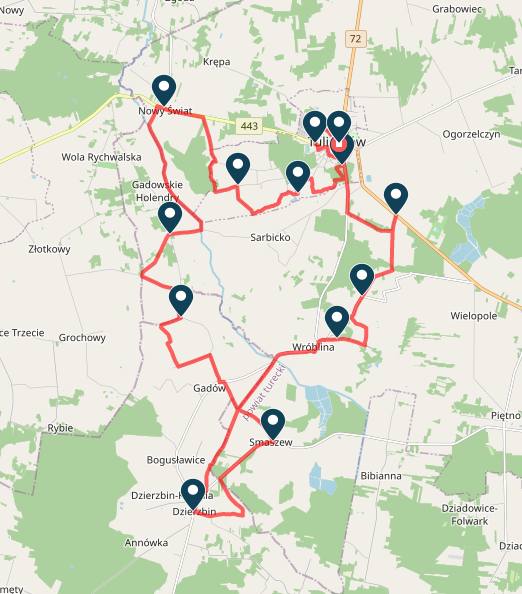 